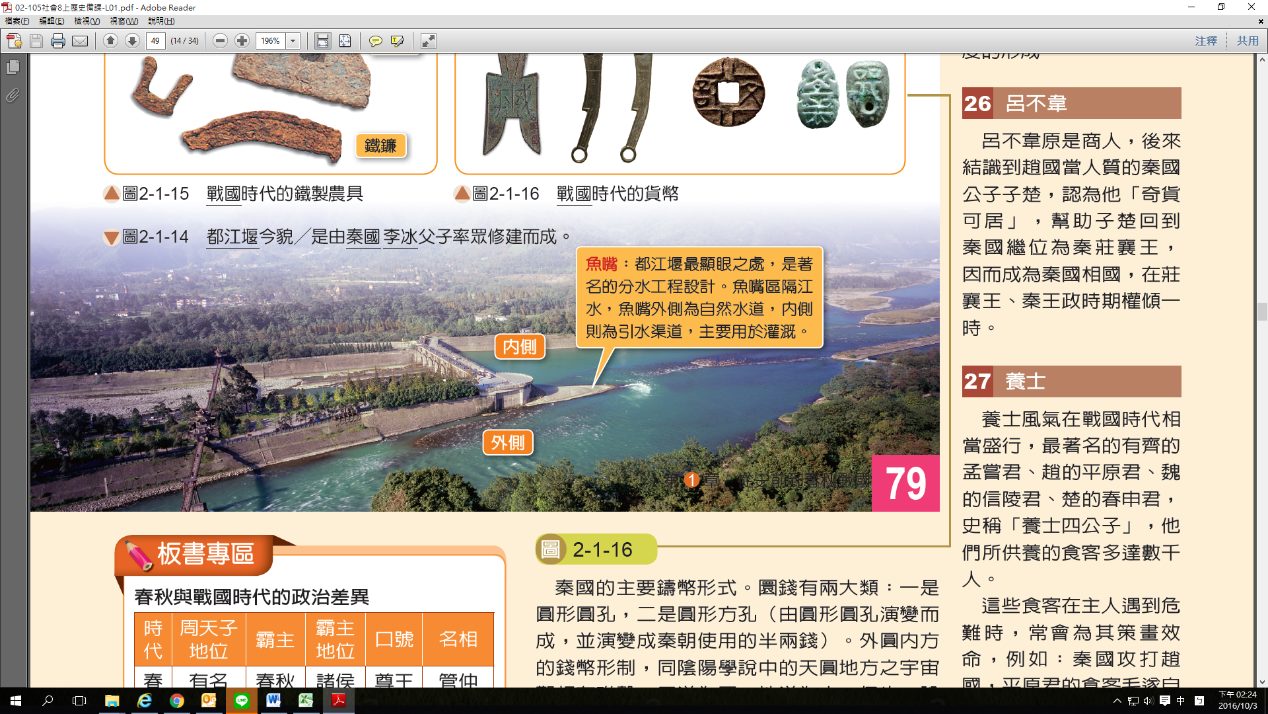 原始資料更正資料